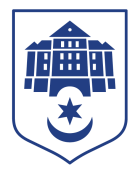 ТЕРНОПІЛЬСЬКА МІСЬКА РАДАПОСТІЙНА КОМІСІЯз питань житлово-комунального господарства, екології, надзвичайних ситуацій, енергозабезпечення та енергоефективностіПротокол засідання комісії №26від 13.12.2023Всього членів комісії: (5) Галина Гевко, Олеся Чванкіна, Олег Шморгай, Андрій Цибульський, Віктор Овчарук. Присутні члени комісії: (5) Галина Гевко, Олеся Чванкіна, Олег Шморгай, Андрій Цибульський, Віктор Овчарук.На засідання комісії запрошені:Олег Соколовський  –  начальник управління житлово-комунального господарства, благоустрою та екології;Наталія Вихрущ – головний спеціаліст організаційного відділу ради управління організаційно-виконавчої роботи.Депутати міської ради Галина Гевко, Олеся Чванкіна, Олег Шморгай, Андрій Цибульський, Віктор Овчарук, представники виконавчих органів ради Олег Соколовський, Наталія Вихрущ брали участь в засіданні постійної комісії за допомогою електронних месенджерів, які не заборонені до використання в Україні.Головуюча – голова комісії Гевко ГалинаСЛУХАЛИ:	Про затвердження порядку денногоВИСТУПИЛА: Галина Гевко, яка запропонувала сформувати порядок денний наступними питаннями:- Про внесення змін до рішення міської ради від 20.11.2023 №8/п33/05 «Про затвердження Додаткової  угоди до Договору про субкредитування від 20 листопада 2014 року №13010-05/95 та Додаткової  угоди до Договору про субкредитування від 20 листопада 2014 року №13010-05/96»;- Лист управління житлово-комунального господарства, благоустрою та екології від 12.12.2023 №27021-Ф/2023 щодо виконання доручення постійної комісії міської ради з питань житлово-комунального господарства, екології, надзвичайних ситуацій, енергозабезпечення та енергоефективності від 16.11.2023 №23.7 стосовно рішення міської ради від 03.11.2023 №8/32/03 «Про депутатський запит Ольги Похиляк».Результати голосування за затвердження порядку денного, враховуючи пропозицію Галини Гевко: За – 5, проти-0, утримались-0. ВИРІШИЛИ: Затвердити порядок денний комісії:Порядок денний комісії:1. Перше питання порядку денногоСЛУХАЛИ:	Про внесення змін до рішення міської ради від 20.11.2023 №8/п33/05 «Про затвердження Додаткової  угоди до Договору про субкредитування від 20 листопада 2014 року №13010-05/95 та Додаткової  угоди до Договору про субкредитування від 20 листопада 2014 року №13010-05/96»ДОПОВІДАВ: Олег Соколовський ВИСТУПИЛИ: Галина Гевко, Олеся Чванкіна, Олег Шморгай, Андрій Цибульський, Віктор ОвчарукРезультати голосування за проект рішення міської ради: За – 5, проти-0,  утримались-0. Рішення прийнято.ВИРІШИЛИ: Погодити проект рішення міської ради «Про внесення змін до рішення міської ради від 20.11.2023 №8/п33/05 «Про затвердження Додаткової  угоди до Договору про субкредитування від 20 листопада 2014 року №13010-05/95 та Додаткової  угоди до Договору про субкредитування від 20 листопада 2014 року №13010-05/96»».2. Друге питання порядку денногоСЛУХАЛИ:	Лист управління житлово-комунального господарства, благоустрою та екології від 12.12.2023 №27021-Ф/2023 щодо виконання доручення постійної комісії міської ради з питань житлово-комунального господарства, екології, надзвичайних ситуацій, енергозабезпечення та енергоефективності від 16.11.2023 №23.7 стосовно рішення міської ради від 03.11.2023 №8/32/03 «Про депутатський запит Ольги Похиляк».ІНФОРМУВАВ: Олег Соколовський ВИСТУПИЛИ: Олеся Чванкіна, Олег Шморгай, Андрій Цибульський, Віктор ОвчарукВИСТУПИЛА: Галина Гевко, яка запропонувала зняти з контролю доручення постійної комісії міської ради з питань житлово-комунального господарства, екології, надзвичайних ситуацій, енергозабезпечення та енергоефективності від 16.11.2023 №23.7 стосовно рішення міської ради від 03.11.2023 №8/32/03 «Про депутатський запит Ольги Похиляк».Результати голосування за пропозицію Галини Гевко: За – 5, проти-0,  утримались-0. Рішення прийнято.ВИРІШИЛИ: Зняти з контролю доручення постійної комісії міської ради з питань житлово-комунального господарства, екології, надзвичайних ситуацій, енергозабезпечення та енергоефективності від 16.11.2023 №23.7 стосовно рішення міської ради від 03.11.2023 №8/32/03 «Про депутатський запит Ольги Похиляк».Голова комісії						Галина ГевкоСекретар комісії						Андрій Цибульський№п/пНазва питанняПро внесення змін до рішення міської ради від 20.11.2023 №8/п33/05 «Про затвердження Додаткової  угоди до Договору про субкредитування від 20 листопада 2014 року №13010-05/95 та Додаткової  угоди до Договору про субкредитування від 20 листопада 2014 року №13010-05/96»Лист управління житлово-комунального господарства, благоустрою та екології від 12.12.2023 №27021-Ф/2023 щодо виконання доручення постійної комісії міської ради з питань житлово-комунального господарства, екології, надзвичайних ситуацій, енергозабезпечення та енергоефективності від 16.11.2023 №23.7 стосовно рішення міської ради від 03.11.2023 №8/32/03 «Про депутатський запит Ольги Похиляк».